История  образования Калининградской областиКалининградская область - уникальный регион России, входящий в ее Северо-Западный федеральный округ. Это самая западная территория, полностью отделенная от остальной части страны сухопутными границами иностранных государств и международными морскими водами.История Калининградской области своеобразна. Она образована в результате победы Советского Союза над нацистской Германией. По решению Берлинской (Потсдамской) конференции 1945 года 1/3 территории бывшей Восточной Пруссии с городом Кенигсбергом вошла в состав СССР. Принцип нерушимости послевоенных европейских границ был подтвержден более поздними соглашениями.Указом Президиума Верховного Совета СССР от 7 апреля 1946 года здесь была образована Кёнигсбергская область, которая вошла в состав РСФСР, а 4 июля 1946 года ей было присвоено имя советского государственного деятеля М.И.Калинина. Летом 1946 года проведено почти полное переименование населенных пунктов, улиц, природных объектов.Первоначально функции по организации жизни на новой советской территории осуществляли чрезвычайные органы управления: военные и временные гражданские администрации. Первыми советскими гражданами на этой территории стали военнослужащие, небольшие группы работников, «командированных» для восстановления промышленных предприятий, бывшие узники концлагерей.Война нанесла непоправимый урон экономике края. Из 364 промышленных предприятий полностью было разрушено 186, а оставшиеся сильно повреждены. Большинство административных и жилых зданий лежали в руинах. Бездействовали электростанции, транспорт, связь, водопровод, канализация. Значительная часть сельскохозяйственных угодий оказалась затопленной. Серьезной проблемой остались неразорвавшиеся боеприпасы. В июле 1946 года Совет Министров Союза ССР принял два важнейших документа, которые определили направление деятельности органов власти новой области: "О мероприятиях по хозяйственному устройству Кёнигсбергской области" (21 июля1946 г.) и "О первоочередных мероприятиях по заселению районов и развитию сельского хозяйства Калининградской области" (9 июля 1946 г.). В этих документах содержалась программа экономического возрождения города и области, указывались источники финансирования и снабжения. Так началась новая история этого древнего края.Заселение Калининградской области относится к числу самых масштабных миграционных процессов послевоенной истории СССР. С августа 1946 г. организовано массовое прибытие в область переселенцев из 27 областей России, 8 областей Белоруссии, 4 автономных республик. Это определило многонациональную структуру населения края и образование культуры своеобразного типа, которой характерны взаимодействие и взаимопроникновение традиций и обычаев многочисленных наций и народностей.В конце 40-х гг. была осуществлена принудительная депортация из Калининградской области местного немецкого населения.На рубеже 1947 - 1948 гг. окончательно завершилось создание органов управления новой советской областью на конституционной основе. В мае 1947 г. образован Калининградский городской исполнительный комитет, а в декабре проведены первые выборы в местные Советы.Реализация государственного плана позволила в довольно короткие сроки наладить работу промышленности, основными звеньями которой стали предприятия рыбодобывающего и перерабатывающего комплекса, строительство и ремонт кораблей, целлюлозно-бумажная отрасль, вагонзавод. В 1948 году введен в эксплуатацию Калининградский янтарный комбинат - крупнейшее в мире предприятие по добыче и переработке янтаря. Развивалось портовое хозяйство области. В 1948 году в Северную Атлантику к берегам Исландии отправилась первая промысловая сельдяная экспедиция. Были восстановлены мосты, основные железнодорожные магистрали. В 1949 году открылся для пассажиров отремонтированный Южный вокзал в Калининграде. 7 ноября 1946 года на улицы города вышел первый трамвай. В сентябре 1945 года за парты сели первые ученики школы № 1, вслед за тем школы стали открываться в других городах и поселках. В 1948 году начались занятия в Калининградском государственном педагогическом институте, нескольких техникумах и других учебных заведениях. Своих первых зрителей приняли кинотеатры. В сентябре 1947 года премьерой спектакля по пьесе К. Симонова «Парень из нашего города» открыл свой первый сезон Областной драматический театр. С 1946 года формирует свои коллекции Областной краеведческий музей (ныне Областной историко-художественный музей). В последующие годы он послужил основой для создания музейной сети города и области. Сразу после окончания войны начали принимать отдыхающих на морском побережье первые советские санатории. К середине 60-х гг. здесь действовали уже 11 крупных здравниц, которые перешли на круглогодичную работу.В советский период создается новая отраслевая структура экономики области. Сформировались основные отрасли народного хозяйства: мощный рыбопромышленный комплекс, ориентированный на лов рыбы в открытом океане; целлюлозно-бумажная, легкая, лесоперерабатывающая, пищевая и добывающая промышленность, машиностроение. В 1975 году началась добыча нефти. В структуре сельского хозяйства преобладало животноводство. Активно развивалась транспортная система региона.В области был создан крупный образовательный комплекс. В 1958 году из Москвы был переведен Рыбвтуз, преобразованный в Калининградский технический институт рыбной промышленности и хозяйства (сейчас Калининградский государственный технический университет). В 1967 году педагогический институт был реорганизован в Калининградский государственный университет (ныне РГУ им. Канта). В 1966 г. открыто Высшее мореходное училище (ныне Балтийская государственная академия рыбопромыслового флота). В настоящее время систему высшего образования региона представляют 6 государственных ВУЗов, 12 негосударственных и 5 региональных ВУЗов.Город изменил свой облик, превратившись из немецкого Кенигсберга в российский Калининград. Вместе с тем сохранены многие исторические и архитектурные памятники. Как олицетворение общемировой культуры, в Калининграде установлены памятники трем великим людям, имена которых известны каждому образованному человеку: немецкому поэту-романтику Ф.Шиллеру (1910 г., скульптор С.Кауэр), великому философу И.Канту (копия памятника Х.Рауха, 1864 г.) и гению русской литературы А.С.Пушкину (1993 г., автор М.К.Аникушин). В реставрированной кирхе Святого Семейства (1904 г., арх. Ф.Хайтман) с 1980 г. находится концертный зал областной филармонии с установленным в 1982 г. органом. В реконструированной кирхе Королевы Луизы (1901 г., арх. Ф.Хайтман) поселился театр кукол. В восстановленном здании Торговой биржи (1870-75 гг., арх. Г.Мюллер) расположился Дворец культуры моряков. В помещениях башни «Дона»; Королевских, Фридландских городских воротах (XIX в., арх. Э.Л. Астер) открыты музейные экспозиции. В 1985 г. руины кирхи Юдиттен (XIII в.) были отданы православной общине. В 1988 г., в дни празднования 1000-летия крещения Руси, здесь прошла первая служба. Реконструированная кирха стала первым православным собором, получившим название Свято-Никольского. Многие из действующих православных церквей сегодня размещаются в переосвященных католических и лютеранских кирхах. В 1996 г. был заложен православный храм Христа Спасителя на площади Победы в Калининграде. В сентябре 2006 г. Патриарх Московский и Всея Руси Алексий II совершил Великое освящение храма. В восстановленном Кафедральном соборе на острове Канта, наиболее известном памятнике северогерманской готики, проходят концерты фестиваля «Балтийские сезоны», вновь создан органный комплекс.Все гости города, приезжающие по железной дороге, начинают знакомство с Калининградом с Южного вокзала и привокзальной площади, которая носит имя М.И.Калинина. Здание вокзала построено в 1929 году по проекту архитектора Э.Рихтера, восстановлено и открыто в 1949 г. 
В Калининграде немало уголков природы, зелёных и экологически чистых. Одним из них является Ботанический сад, который был основан в 1905 году как питомник городского садоводства. Другим любимым местом отдыха жителей города является зоопарк, который был создан еще в 1896 году, его день рождения - 27 июня 1947 года. Здесь обитают представители фауны всех континентов земного шара.С 1996 г. у Калининграда есть свой герб: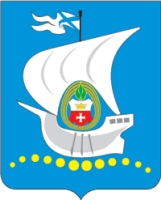 А современный флаг Калининграда представляет собой синее полотнище с гербом, расположенным в центре. 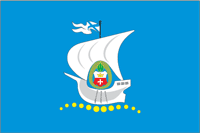 С 1997 года калининградцы празднуют День города 4 июля. Это семейный праздник со специальными программами для детей и молодежи. Традиционной в этот день стала выставка "Наш город", на которой все желающие могут познакомиться с тем, чем живёт Калининград, проходят Ассамблеи национально-культурных обществ. Завершается праздник традиционным фейерверком.На рубеже 1980-х и 1990-х гг. в Калининградской области обострился демографический кризис. Численность населения в Калининградской области возросла из-за высокого миграционного потока за период между переписями населения 1989 и 2002 гг. С 2006 года Калининградская область вошла в число 12 пилотных регионов России, где действует Государственная программа по оказанию содействия добровольному переселению в Российскую Федерацию соотечественников, проживающих за рубежом.Стратегией ставятся две взаимосвязанные цели - обеспечить эффективную конкурентоспособность Калининградской области в Балтийском регионе и достичь уровня жизни и качества среды, соизмеримой со стандартами европейского окружения.«Они были первыми…»(педагоги, которые стояли у истоков системы  образования                         Калининградской области)В декабре 1945 года по инициативе начальника управления генерал-майора Виктора Герасимовича Гузий был создан отдел народного образования. Фактически организационное оформление руководящих органов народного образования происходило с весны 1946 года, параллельно с подготовкой к открытию школ. Хотя система народного образования Калининградской области начала формироваться в первые мирные месяцы 1945 года: 17 июля была открыта школа №1 в г. Кёнигсберге (ныне гимназия №1 г. Калининграда) и уже 1 сентября 1945 года начались занятия в 2 школах: в первой школе г. Кёнигсберга и в школе №1 г. Пиллау (ныне лицей №1 города Балтийска). К концу первого учебного послевоенного года в области работало уже 20 школ. Первым заведующим отделом народного образования гражданского управления был Григорий Иванович Дурягин (1945-1946 гг.).Быстрый рост школьной сети ставил перед руководством ряд задач, одна из них воспитание педагогических кадров. Проблему кардинально решил Павел Андреевич Долгачев (1946-1949 гг.), открыв в Калининградской области (в г. Калининграде и г. Черняховске) педагогические училища, также в 1947 году на территории области был создан Калининградский педагогический институт. Ещё один заведующий отделом народного образования Владимир Васильевич Никаноров (1949-1950 гг.) начал развивать сеть дошкольных образования на селе, а при Николае Владимировиче Костюке (1950-1961 гг.) все общеобразовательные школы перешли на 7-летнее обучение.Развитием и совершенствованием системы образования в разные периоды занимались разные люди, именно их управленческим талантом и профессионализмом были заложены прочные основы, обеспечена стабильность функционирования и кадровый потенциал, сформированы традиции нашей региональной системы образования. Самый яркий след оставили такие руководители облоно: как Анна Михайловна Чубановская (1961-1979), Татьяна Николаевна Бубнова (1981-1987), Владимир Николаевич Толстокоров (1987–1992). После распада СССР и появлении России, как суверенного государства, комитетом по образованию администрации Калининградской области руководил Али Вайсович Салихов (1992-1996).В 2000 году начался период модернизации Российского образования и начальником управления образования Калининградской области был назначен Лазарь Моисеевич Фуксон (2001-2005). В это время начались процессы совершенствования структуры и содержания образования, информатизации системы образования, осуществлялся поэтапный переход на новые механизмы финансирования, а в 2001 году было принято решение о том, что выпускники Калининградской области примут участие в апробации ЕГЭ по окончании 2001/2002 учебного года. На тот момент участие в эксперименте введения механизмов независимой оценки качества образования принимали 10 регионов, в том числе и самый западный субъект Российской Федерации.В 2005 году было образовано Министерство образования Калининградской области. Система образования региона включилось в реализацию национального проекта «Образование», министром образования стала Наталия Сергеевна Шерри (2006-2010). В этот период (2007-2009г.г.) в регионе был реализован крупномасштабный Комплексный проект модернизации образования. Основой реализации проекта был конкурсный подход. Расширилось государственно-общественное управление, в образовательных организациях появились управляющие советы, система образования стала более открытой. Появились школы-лидеры «Супершик», получило новый импульс развитие кадетского движения. В практику управления образованием вошли публичные доклады.В 2010 году Министерство образования Калининградской области возглавила Анастасия Ивановна Хребтова (2010-2013), которая работая в органах управления образованием Калининградской области, огромный вклад внесла в развитие системы духовно-нравственного воспитания и образования обучающихся.С 2013 года и на данный момент министром образования Калининградской области является Светлана Сергеевна Трусенёва.Современный период калининградского образования связан с крупно масштабными изменениями. Реализация Указов Президента России Владимира Владимировича Путина и задач, поставленных Губернатором Калининградской области Николаем Николаевичем Цукановым, находят отражение и в управленческой, и в образовательной деятельности. Это создание условий для предоставления качественного образования и достижение качественных результатов.В этот период  в регионе завершено строительство 8 новых современных школ и началось строительство новых детских садов, к концу 2015 года их будет 21. Более 13 тыс. детей дошкольного возраста обеспечены местами в детских садах, и очередь для детей в возрасте от 3 до 7 лет будет к 1 января 2016 года полностью ликвидирована. В регионе активно внедряются новые образовательные стандарты, которые направлены на повышение качества образования, развитие талантливой молодежи, поддержку, сопровождение и социализацию наших ребят. Система профессионального образования сегодня представлена организациями, которые известны не только в России, но и за рубежом. Более 60% детей задействованы в системе дополнительного образования, и я не сомневаюсь, что ежегодно этот показатель будет расти. Серьезно возрос престиж педагогической профессии. Открыт Региональный педагогический институт, обеспечен рост заработной платы педагогических работников. Внедряется система сертификации, совершенствуется система оценки качества образования. Отрадно, что с каждым годом в наших учреждениях становится все больше молодых специалистов.Система образования Калининградской области занимает прочные лидерские позиции в России.Отдельные слова благодарности и самые сердечные поздравления – ветеранам педагогического труда. Именно Вы воспитали сотни тысяч выпускников, которые сегодня достойно трудятся на благо нашего региона и страны в целом. Именно Вы, ветераны, стояли у истоков образования в Калининградской области, развивали его, превращали в стройную систему, которая в этом году отмечает свой 70-летний юбилей. Огромное спасибо всем моим коллегам, которые сегодня управляют системой образования на разных уровнях, благодаря Вашему труду мы постоянно достигаем высоких показателей и результатов!Дорогие друзья! Желаю Вам нескончаемой энергии и сил, здоровья, мира и благополучия в семьях, оптимизма, любознательных учеников и огромного удовлетворения в работе и в жизни.                                                                                                                                                            (Из поздравления министра образования Калининградской   области    Трусенёвой  Светланы  Сергеевны)